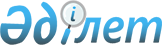 Об установлении водоохранной зоны и водоохранной полосы реки Иртыш на земельном участке с кадастровым номером 05-068-068-023 в 3-х км юго-восточнее села Прапорщиково Глубоковского района Восточно-Казахстанской области и режима их хозяйственного использованияПостановление Восточно-Казахстанского областного акимата от 9 апреля 2018 года № 100. Зарегистрировано Департаментом юстиции Восточно-Казахстанской области 27 апреля 2018 года № 5628
      Примечание РЦПИ.

      В тексте документа сохранена пунктуация и орфография оригинала.
      В соответствии со статьями 39, 116, 125, 145-1 Водного кодекса Республики Казахстан от 9 июля 2003 года, подпунктом 8-1) пункта 1 статьи 27 Закона Республики Казахстан от 23 января 2001 года "О местном государственном управлении и самоуправлении в Республике Казахстан", проектом "Установление водоохранных зон и полос реки Иртыш на земельном участке с кадастровым номером 05-068-068-023 в 3-х км юго-восточнее села Прапорщиково Глубоковского района Восточно-Казахстанской области" и в целях поддержания водных объектов в состоянии, соответствующем санитарно-гигиеническим и экологическим требованиям, для предотвращения загрязнения, засорения и истощения поверхностных вод, а также сохранения растительного и животного мира, Восточно-Казахстанский областной акимат ПОСТАНОВЛЯЕТ:
      1. Установить:
      1) водоохранную зону и водоохранную полосу реки Иртыш на земельном участке с кадастровым номером 05-068-068-023 в 3-х км юго-восточнее села Прапорщиково Глубоковского района Восточно-Казахстанской области согласно приложению к настоящему постановлению;
      2) специальный режим хозяйственного использования на территории водоохранной зоны и режим ограниченной хозяйственной деятельности на территории водоохранной полосы реки Иртыш на земельном участке с кадастровым номером 05-068-068-023 в 3-х км юго-восточнее села Прапорщиково Глубоковского района Восточно-Казахстанской области согласно действующему законодательству Республики Казахстан.
      2. Управлению природных ресурсов и регулирования природопользования Восточно-Казахстанской области (Нургалиев М.Н.) передать проект "Установление водоохранных зон и полос реки Иртыш на земельном участке с кадастровым номером 05-068-068-023 в 3-х км юго-восточнее села Прапорщиково Глубоковского района Восточно-Казахстанской области" акиму Глубоковского района для принятия мер в соответствии с установленной законодательством Республики Казахстан компетенцией и специально уполномоченным государственным органам для учета в государственном земельном кадастре и для осуществления государственного контроля за использованием и охраной водного фонда и земельных ресурсов.
      3. Аппарату акима области, управлению природных ресурсов и регулирования природопользования области в установленном законодательством Республики Казахстан порядке обеспечить:
      1) государственную регистрацию настоящего постановления в территориальном органе юстиции;
      2) в течение десяти календарных дней со дня государственной регистрации настоящего постановления акимата направление его копии в бумажном и электронном виде на казахском и русском языках в Республиканское государственное предприятие на праве хозяйственного ведения "Республиканский центр правовой информации" для официального опубликования и включения в Эталонный контрольный банк нормативных правовых актов Республики Казахстан;
      3) в течение десяти календарных дней после государственной регистрации настоящего постановления направление его копии на официальное опубликование в периодические печатные издания, распространяемые на территории области;
      4) размещение настоящего постановления на интернет-ресурсе акима Восточно-Казахстанской области после его официального опубликования. 
      4. Контроль за исполнением настоящего постановления возложить на заместителя акима области по вопросам агропромышленного комплекса. 
      5. Настоящее постановление вводится в действие по истечении десяти календарных дней после дня его первого официального опубликования.
      "СОГЛАСОВАНО"
      "9" апреля 2018 года
      "СОГЛАСОВАНО"
      "10" апреля 2018 года Водоохранная зона и водоохранная полоса реки Иртыш на земельном участке с кадастровым номером 05-068-068-023 в 3-х км юго-восточнее села Прапорщиково Глубоковского района Восточно-Казахстанской области
      Примечание:
      Границы и ширина водоохранной зоны и водоохранной полосы отражены в картографическом материале утвержденного проекта "Установление водоохранных зон и полос реки Иртыш на земельном участке с кадастровым номером 05-068-068-023 в 3-х км юго-восточнее села Прапорщиково Глубоковского района Восточно-Казахстанской области".
					© 2012. РГП на ПХВ «Институт законодательства и правовой информации Республики Казахстан» Министерства юстиции Республики Казахстан
				
      Аким Восточно-Казахстанской области 

Д. Ахметов

      Руководитель

      Департамента охраны общественного здоровья 

      Восточно-Казахстанской области 

      Комитета охраны общественного здоровья

      Министерства здравоохранения 

      Республики Казахстан

      _____________

Г. Сулейменов

      Исполняющий обязанности руководителя

      Ертисской бассейновой инспекции 

      по регулированию использования и 

      охране водных ресурсов 

      Комитета по водным ресурсам 

      Министерства сельского хозяйства 

      Республики Казахстан

      __________

К. Баймагамбетов
Приложение к постановлению 
Восточно-Казахстанского 
областного акимата 
от "9" апреля 2018 года № 100
Водный объект, его участок
Водоохранная зона
Водоохранная зона
Водоохранная зона
Водоохранная полоса
Водоохранная полоса
Водоохранная полоса
Водный объект, его участок
Протяженность, км
Площадь, га
Ширина, м
Протяженность, км
Площадь, га
Ширина, м
1
2
3
4
5
6
7
Правый берег реки Иртыш в пределах рассматриваемого участка
2,7
37,05
500-570
3,0
14,45
35-142